Śląska Wyższa Szkoła Medyczna w Katowicach 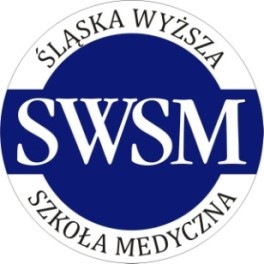 ul. Mickiewicza 29, 40-085 Katowice tel. (32) 207 27 00, fax (32) 207 27 05 www.swsm.pl Katowice, 01.10.2022 r.ZASADY REKRUTACJI I ORGANIZACJI WYJAZDÓW STUDENTÓW 
NA STUDIA I PRAKTYKI ZAGRANICZNE W RAMACH PROGRAMU ERASMUS+ZGODNIE Z UMOWĄ FINANSOWĄ 2022-1-PL01-KA131-HED-0000524721. Ogólne terminy rekrutacjiRekrutacja chętnych na wyjazd w celu odbycia studiów zagranicznych odbywa się w następujących terminach: Wyjazdy na studia:- na semestr zimowy: do 30 czerwca,- na semestr letni: do 30 października.Wyjazdy na praktyki:- w okresie letnim lipiec-wrzesień: do 30 marca,- w okresie zimowym marzec-kwiecień: do 30 listopada.Dopuszcza się prowadzenie rekrutacji uzupełniających w terminach innych niż powyższe, po wcześniejszym opublikowaniu na stronie internetowej Uczelni. Osoby zgłaszające chęć wyjazdu powinny zapoznać się z warunkami kwalifikacyjnymi 
i wysokością przewidywanych/obowiązujących stawek stypendialnych przed podjęciem ostatecznej decyzji o uczestnictwie w programie. 2. Komisja kwalifikacyjnaKwalifikacja studentów odbywa się po upłynięciu terminu składania wniosków, ogłoszonego przez Uczelnianego Koordynatora Programu ERASMUS+ na stronie internetowej SWSM oraz tablicy ogłoszeń. O przydziale miejsc na wyjazdy decyduje Komisja ds. Wymiany Międzynarodowej w składzie: Prorektor ds. Nauki i Rozwoju (Przewodniczący Komisji), Kanclerz, Uczelniany Koordynator Programu ERASMUS+ oraz lektor, na podstawie analizy złożonych dokumentów aplikacyjnych. 3. Wymagania stawiane kandydatom.Ustala się następujące warunki, które należy spełnić, aby ubiegać się o udział w programie: Wyjazd na studia  -	zgoda na realizację wyjazdu na okres minimum 2 m-cy, maksimum 12 m-cy,-	zaliczenie minimum II semestru studiów, -	średnia ocen za ostatnie dwa semestry studiów min. 4,0,-	zatwierdzony plan sesji ostatniego przed wyjazdem semestru studiów,Kryteria kwalifikacji:-	średnia ocen za ostatnie dwa semestry studiów (1-5 pkt.)-	aktywność i praca na rzecz Uczelni, aktywność naukowa, społeczna, dodatkowe kwalifikacje (1-4 pkt.)-	znajomość języka obcego potwierdzona ogólnie uznawanymi certyfikatami bądź oceną z ostatniego semestru z języka obcego (za każdy język obcy 1 pkt.)-	udział w Programie Erasmus+ po raz pierwszy (1 pkt)-	spełnienie kryterium dot. osoby z mniejszymi szansami (1 pkt)Wyjazd na praktykę  -	zgoda na realizację wyjazdu na okres minimum 2 m-cy, maksimum 12 m-cy,-	zaliczenie minimum I semestru studiów,-	zatwierdzony plan sesji ostatniego przed wyjazdem semestru studiów.Kryteria kwalifikacji:-	średnia ocen za ostatnie dwa semestry studiów (1-5 pkt.),  -	aktywność i praca na rzecz Uczelni, aktywność naukowa, społeczna, dodatkowe kwalifikacje (1-4 pkt.),-	znajomość języka obcego potwierdzona ogólnie uznawanymi certyfikatami bądź oceną z ostatniego semestru z języka obcego (za każdy język obcy 1 pkt.),-	udział w Programie po raz pierwszy (1 pkt.)-	spełnienie kryterium dot. osoby z mniejszymi szansami (1 pkt)4. Dokumenty obowiązującePodczas rekrutacji Kandydat, ubiegający się o kwalifikację na wyjazd, zobowiązany jest do złożenia następujących dokumentów:-	Wniosek aplikanta,Uzyskane certyfikaty językowe, (jeśli student takowe posiada), Dodatkowo, mile widziane są dokumenty potwierdzające aktywność naukową, społeczną, bądź dodatkowe kwalifikacje zdobyte do chwili składania wniosku.Dokumenty aplikacyjne należy przesłać mailowo na adres: erasmus@swsm.pl 5. Procedura kwalifikacyjnaPo upływie terminu składania dokumentów Komisja ustala listę rankingową kandydatów. Protokół Komisji ds. Wymiany Międzynarodowej podpisany przez wszystkich członków Komisji powinien zawierać:-	Wykaz studentów, którzy przystąpili do procesu rekrutacji,Wykaz studentów zakwalifikowanych na wyjazdy zagraniczne oraz wpisanych na listę rezerwową wraz z podstawowymi danymi studentów (imię, nazwisko, nr albumu, semestr studiów w momencie rekrutacji, adres e-mail), planowanym okresem pobytu na stypendium/stażu).Osoby zakwalifikowane, które chcą lub muszą zrezygnować z wyjazdu, proszone są 
o niezwłoczne zgłoszenie tego faktu u Uczelnianego Koordynatora Programu Erasmus +. 
W przypadku rezygnacji zakwalifikowanego stażysty z wyjazdu na praktyki, któremu Uczelnia przekazała już środki finansowe zobowiązany jest do natychmiastowego ich zwrotu (do 3 dni) w celu przekazania ich kolejnemu uczestnikowi wyjazdu. W przypadku pozyskania dodatkowych środków finansowych z Narodowej Agencji, na wyjazd może zostać zakwalifikowana osoba znajdująca się na liście rezerwowej. 
W przypadku braku kandydatów spełniających wymagania, zostanie ogłoszona rekrutacja uzupełniająca. 6. StypendiumStudenci otrzymają dofinansowanie UE, jako wkład w ich koszty podróży i utrzymania ponoszone w czasie praktyki/stażu, czy studiów za granicą. Kwoty te są określane przez agencje narodowe. Wysokość miesięcznego stypendium zależne jest od kraju docelowego mobilności. Natomiast liczba miejsc zależy od funduszy przyznanych przez Narodową Agencję na realizację wyjazdów w danym projekcie. W przypadku wyjazdu na praktykę zawodową studenci otrzymują oprócz standardowej stawki, tzw. dopłatęWyjeżdżający student zachowuje prawa do wypłaty należnych mu stypendiów (naukowe, socjalne, sportowe, itp.), do których nabył prawa przed wyjazdem. Studenci posiadający orzeczenie o niepełnosprawności oraz studenci pobierający w danym roku akademickim stypendium socjalne spełniają kryterium dotyczące osób z mniejszymi szansami, tym samym jeżeli zostaną zakwalifikowani do programu otrzymają dodatkowe wsparcie finansowe związane ze specjalnymi potrzebami uczestników, w tym wsparcie kosztów podróży.Studenci, którzy do kraju docelowego będą podróżować zrównoważonymi środkami transportu, mogą otrzymać dodatkowe wsparcie finansowe tzw. „Green travel”. Za niskoemisyjne środki transportu uznaje się podróż pociągiem, autobusem lub wspólna podróż autem tzw. carpooling. Wysokość stawek stypendium obowiązujących w projekcie 2022-1-PL01-KA131-HED-000052472 publikowane są na stronie internetowej Uczelni.7. Zasady organizacji wyjazdówWyjazdy na studiaWyjazd możliwy jest tylko do uczelni partnerskich, z którymi zostały podpisane umowy międzyinstytucjonalne. Kandydatura studenta zakwalifikowanego na wyjazd przedstawiana jest uczelni partnerskiej. Po zatwierdzeniu kandydata przez uczelnię partnerską przygotowywana jest: Odpowiednia umowa wyjazdowa, która zostaje podpisana przez Władze Uczelni oraz stypendystę,Karta Studenta Erasmusa, Porozumienie o programie studiów (Learning agreement for studies), Przed wyjazdem: student podpisuje umowę z Uczelnią na wyjazd na studia do uczelni partnerskiej oraz Porozumienie o programie studiów, przedkłada potwierdzenia wymaganych ubezpieczeń związanych z wyjazdem za granicę (KL, NNW, OC),Uczelnia podpisuje umowę ze studentem na wyjazd na praktyki, oraz Porozumienie o programie studiów; instytucja przyjmująca (uczelnia partnerska) podpisuje Porozumienie o programie studiów.Student w trakcie wyjazdu realizuje program studiów zgodnie z podpisanym Porozumieniem o programie studiów.Po zakończeniu okresu studiów realizowanego za granicą, uczelnia partnerska wypełnia 
wykaz osiągnięć/zaliczeń (Transcript of records). Po powrocie ze stypendium student wypełnia ankietę on-line, do której link zostanie przesłany na adres e-mail studenta. Wypełnienie ankiety jest podstawą do wypłaty drugiej zaliczki stypendium. Wyjazdy na praktykiDla wyjeżdżającego studenta przygotowywana jest: Odpowiednia umowa finansowa, która zostaje podpisana przez Władze Uczelni oraz stypendystę,Karta Studenta Erasmusa,Porozumienie o programie praktyk (Learning agreement for traineeship),Umowa o współpracyPrzed wyjazdem: student podpisuje umowę z Uczelnią na wyjazd na praktyki, Porozumienie o programie praktyk, Umowę o współpracy w języku angielskim, a także przedkłada potwierdzenia wymaganych ubezpieczeń związanych z wyjazdem za granicę (KL, NNW, OC),Uczelnia podpisuje umowę ze studentem na wyjazd na praktyki, „Porozumienie 
o programie praktyk”, „Umowę o współpracy w języku angielskim”; instytucja przyjmująca podpisuje „Porozumienie o programie praktyk” oraz „Umowę 
o współpracy”,Student w trakcie wyjazdu realizuje program praktyk zgodnie z podpisanym „Porozumieniem o programie praktyk” oraz dokumentuje przebieg praktyki w karcie przebiegu praktyki w języku angielskim, który podpisem potwierdza jego opiekun. Po zakończeniu praktyki instytucja przyjmująca podpisuje wypełniony przez studenta dziennik praktyk oraz wypełnia i podpisuje zaświadczenie o odbyciu praktyki (Traineeship certificate). Po powrocie ze stypendium student wypełnia ankietę on-line, do której link zostanie przesłany na adres e-mail studenta. Wypełnienie ankiety jest podstawą do wypłaty drugiej zaliczki stypendium. 8. Wsparcie językoweKażdy zakwalifikowany uczestnik otrzymuje wsparcie językowe w postaci dostępu do platformy wsparcia językowego online. Za pomocą systemu wsparcia językowego online uczestnicy mogą ocenić swoją znajomość języka, którym będą się posługiwać podczas nauki, pracy lub wolontariatu za granicą, oraz uzyskać dostęp do spersonalizowanej ścieżki nauki języka.Uczestnicy zainteresowani doskonaleniem swoich umiejętności językowych mają możliwość wzięcia udziału w internetowych kursach językowych przed wyjazdem lub podczas pobytu za granicą. Uczestnicy mogą brać udział w kursach językowych w dowolnym języku dostępnym w systemie wsparcia językowego. Nie ma ograniczeń co do liczby języków i przerabianych materiałów.9. Zasady zaliczenia praktyki zagranicznej.Praktyki zawodowe muszą być realizowane zgodnie z kierunkiem studiów studenta. Dla poszczególnych kierunków praktyki należy zrealizować w miejscach, gdzie możliwa jest realizacja ramowego programu praktyki:Kosmetologia salony kosmetyczne, ośrodki i gabinety odnowy biologicznej, centra urody i fitness, fabryki produkujące kosmetyki. Dietetyka szpital / hospicjum / sanatorium, poradnia dietetyczna oraz dział żywienia w szpitalu, poradnia chorób układu pokarmowego i chorób metabolicznych/ oddział endokrynologiczny w szpitalu / poradnia diabetologiczna,szpital dla dorosłych (oddział szpitalny, kuchnia ogólna, dział żywienia), szpital dziecięcy / żłobek / przedszkole,restauracja/ punkty gastronomiczne,dom opieki społecznej.Podstawą zaliczenia praktyki realizowanej w ramach Programu ERASMUS + jest wypełnione przez opiekuna praktyk z instytucji przyjmującej zaświadczenie o odbyciu praktyki (Traineeship certificate) oraz uzupełniony karta przebiegu praktyki zawodowej.  W przypadku wyjazdu absolwenta (do 12 miesięcy od zakończenia studiów) lub wyjazdu studenta, który zaliczył już wszystkie praktyki obowiązkowe w ramach programu studiów podstawą zaliczenia praktyki zagranicznej jest zrealizowanie praktyki zgodnie z podpisanym Porozumieniem o programie praktyk, potwierdzone zaświadczeniem instytucji przyjmującej. O zaliczeniu praktyki oraz uznaniu wyjazdu za zrealizowany zgodnie z podpisanym Porozumieniem w sprawie praktyk (Learning agreement for traineeship) decyduje Komisja ds. Wymiany Międzynarodowej. W przypadku niewywiązania się z przyjętych przez Studenta zobowiązań związanych 
z odbyciem praktyki za granicą, jeżeli nie zostało to spowodowane przyczynami od niego niezależnymi, Uczelnia ma prawo zażądać zwrotu całego lub części przyznanego stypendium. 10. Zasady zaliczenia wyjazdu na studia.Podstawą zaliczenia modułów, które realizowane były w uczelni partnerskiej, jest uzupełniony przez uczelnię przyjmującą wykaz osiągnięć/zaliczeń (Transcript of Records).O zaliczeniu modułów oraz uznaniu wyjazdu za zrealizowany zgodnie z podpisanym Porozumieniem w sprawie studiów (Learning agreement for studies) decyduje Komisja ds. Wymiany Międzynarodowej. W przypadku niewywiązania się z przyjętych przez Studenta zobowiązań związanych 
z odbyciem części studiów za granicą, jeżeli nie zostało to spowodowane przyczynami 
od niego niezależnymi, Uczelnia ma prawo zażądać zwrotu całego lub części przyznanego stypendium. 